								Al Sindaco del Comune di PomaranceRICHIESTA CERTIFICAZIONE IDONEITA’ ALLOGGIATIVAIl/La sottoscritto/a (cognome) ______________________________ (nome) ______________________cittadino ______________________, nato/a a ______________________________ il  __________ residente,  domiciliato nel Comune di Pomarance in _________________________________Via/Piazza _____________________________________________________________, n. _______Telefono: ________________________________ (sarà utilizzato per prendere appuntamento per il sopralluogo)Codice Fiscale: |__|__|__|__|__|__|__|__|__|__|__|__|__|__|__|__|,in qualità di:	 proprietario,	 conduttore, 	 ospiteCHIEDEIl rilascio del certificato di idoneità, nei casi previsti dal D.Lgs. n.286/98 e ss.mm.ii. e dal DPR n.394/99 e ss.mm.ii., per l’alloggio posto in ____________________________________________Via, Piazza ___________________________________________________________, n. ________Piano ________ - Estremi catastali: Foglio _______ mappale __________ sub. __________, per il seguente motivo:	Contratto di soggiorno;	Permesso CE per soggiornanti di lungo periodo (richieste per i familiari conviventi);	Flussi di ingresso per lavoro subordinato;	Ricongiungimento familiare;	Coesione familiare (di cui all’art.30 comma 1 lettera c del D.Lgs.286/98);	Altro specificare ____________________________________________________________Orario di massima per effettuare il sopralluogo in presenza del richiedente o di un suo familiare:________________________________________________________________________________Informativa Legge Privacy: Il Comune di Pomarance, titolare del trattamento dei dati, in conformità del D.Lgs.196/03 “Codice in materia di protezione dei dati personali”, La informa che i dati da Lei rilasciati saranno trattati, anche con strumenti informatici da personale opportunamente incaricato, nell’ambito del procedimento relativo per il quale sono stati raccolti e saranno conservati nel rispetto delle misure di sicurezza per il periodo previsto dalle norme di legge. In qualsiasi momento Lei potrà avere ulteriori informazioni sul loro utilizzo, rivolgendosi al Responsabile del trattamento dei dati, individuato nel Direttore del Settore Gestione del Territorio, Tel. 0588/62351.Pomarance li ____________________Firma Leggibile								  ________________________________Istruzioni da consultare sul retro del presente modelloDOCUMENTAZIONE DA ALLEGARE ALLA PRESENTE RICHIESTACopia documento di riconoscimento in corso di validità;Copia di un documento attestante la disponibilità dell’appartamento per il quale si richiede il presente certificato;Planimetria dell’appartamento.N. 1 bollo da €.16,00 da applicare sul certificato che sarà rilasciato.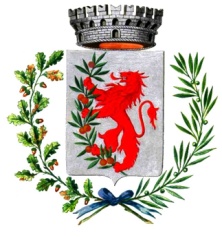 